APSTIPRINĀTSSabiedrības ar ierobežotu atbildību                                                    „Labiekārtošana–D”                                                            Iepirkuma komisijas sēdē                                                     2016. gada 19.oktobrī   Iepirkuma komisijas priekšsēdētājs _______________________________M. GarkulsNOLIKUMS iepirkumamPublisko iepirkumu likuma 8.2panta noteiktā kārtībā“LED gaismekļu iegāde”identifikācijas Nr. L2016/42Daugavpilī, 20161. Vispārīgā informācija1.1. Iepirkuma identifikācijas Nr. L2016/42.1.2.	 Pasūtītājs: Sabiedrība ar ierobežotu atbildību „Labiekārtošana–D”, VRN Nr.41503003033, juridiskā adrese: 1.Pasažieru iela 6, Daugavpils, LV-5401, Latvijas Republika.1.3.	Iepirkuma metode: Saskaņā ar Publisko iepirkumu likuma 8.2 pantu.1.4.	Kontaktpersona: juriste Svetlana Pankeviča, tālr.: 654 57654, fakss: 65457652, e-pasts: iepirkumi@labiekartosana.lv, svetlana.pankevica@labiekartosana.lv, tehniskajos jautājumos: elektroapgādes tehniķis  Jevģenijs Platkovs, tālr.: 222001151, e-pasts: jevgenijs5@inbox.lv.1.5.	Nolikumam atbilstošo piedāvājumu izvēles kritērijs: viszemākā cena iepirkumā, kuru atzinusi par atbilstošu Publisko iepirkumu likuma, šī Nolikuma un Tehnisko specifikāciju prasībām.1.6.	Pretendents nav tiesīgs iesniegt piedāvājumu variantus.1.7.	Piedāvājuma nodrošinājums nav paredzēts.2.	Iepirkuma priekšmets2.1. Iepirkuma priekšmets: LED gaismekļu iegāde Pasūtītāja vajadzībām, atbilstoši tehniskajai specifikācijai un šī Nolikuma prasībām. 2.2. Iepirkuma nomenklatūra: CPV kods: 31520000-7 (Lampas un apgaismes piederumi)2.3. Iepirkuma priekšmets nav sadalīts daļās.2.4. Tehniskā specifikācija ir noteikta Nolikuma 5.pielikumā.2.5. Iepirkuma līguma projekts noteikts nolikuma 4.pielikumā. 2.6. Līguma darbības termiņš (LED gaismekļu piegādes termiņš):  līdz 30.11.2016.2.7.	Piedāvājuma derīguma termiņš – 60 (sešdesmit) kalendārās dienas no piedāvājumu atvēršanas dienas.3. Informācijas apmaiņas nosacījumi3.1.	Iepirkuma komisijas atbildes uz iespējamo pretendentu rakstiski uzdotajiem jautājumiem un nolikuma skaidrojumi tiks publicēti Daugavpils pilsētas pašvaldības mājas lapā www.daugavpils.lv, sadaļā „Pašvaldības iepirkumi, konkursi”.3.2.	Pasūtītājs sniegs atbildes uz ieinteresēto pretendentu rakstveidā uzdotajiem jautājumiem, vai papildu informāciju iespējami īsākā laikā, bet ne vēlāk kā divas darba dienas pirms piedāvājumu iesniegšanas termiņa beigām.  3.3.	Pretendentu rakstiski uzdotie jautājumi un iepirkumu komisijas atbildes uz tiem, kā arī skaidrojumi attiecībā uz Nolikuma prasībām kļūs saistoši visiem iespējamiem pretendentiem ar to publicēšanas brīdi Daugavpils pilsētas pašvaldības mājas lapā.3.4.	Pretendentiem ir pastāvīgi jāseko līdzi aktuālajai informācijai mājas lapā par konkrēto iepirkumu. Komisija nav atbildīga par to, ja kāda ieinteresētā persona nav iepazinusies ar informāciju, kurai ir nodrošināta brīva un tieša elektroniskā pieeja.4.  Piedāvājumu iesniegšanas laiks un kārtība4.1.	Piedāvājumus drīkst iesniegt personīgi SIA „Labiekārtošana-D” 4.kabinetā,  1.Pasažieru  ielā  6, Daugavpilī, LV-5401, vai atsūtīt pa pastu pēc adreses: SIA „Labiekārtošana-D”, 1.Pasažieru  ielā  6, Daugavpilī, LV-5401, sākot ar dienu, kad attiecīgs paziņojums par iepirkumu ir publicēts Iepirkumu uzraudzības biroja mājas lapā.4.2.	Piedāvājumu iesniegšanas pēdējais termiņš – ne vēlāk kā līdz 2016.gada 31. oktobrim, plkst.11:00, pēc vietējā laika. Ja piedāvājums tiek iesniegts pēc norādītā piedāvājuma iesniegšanas termiņa beigām, to neatvērtā veidā nosūta atpakaļ pretendentam ierakstītā pasta sūtījumā vai nepieņem, ja pieteikumu iesniedz personīgi.4.3.	Piedāvājumu atvēršana notiks 2016.gada 31.oktobrī, plkst.11.00, 7.kabinetā, atklātā sēdē.4.4.	Piedāvājumu vērtēšanu un lēmumu pieņemšanu komisija veic slēgtā sēdē.5. Piedāvājuma noformēšana5.1.	Dokumenti jāiesniedz latviešu valodā, drukātā veidā, vienā eksemplārā, lapas cauršūtas, numurētas un aizzīmogotas. Dokumenti ir jāiesniedz aizlīmētā aploksnē, uz kuras ir norādīti pretendenta rekvizīti un pasūtītāja adrese: Sabiedrība ar ierobežotu atbildību „Labiekārtošana–D”, 1.pasažieru iela 6, Daugavpils, LV-5401, ar atzīmi:Iepirkumam Publisko iepirkumu likuma 8.2 panta kārtībā“LED gaismekļu iegāde”, ID Nr.L2016/42, neatvērtlīdz 2016.gada 31.oktobrim, plkst.11:00”.5.2.	Piedāvājums jāsagatavo latviešu valodā. Pretendenta atlases vai kvalifikāciju apliecinošus dokumentus var iesniegt svešvalodā. Ja kāds dokuments iesniegts svešvalodā, pretendents tam pievieno tulkojumu latviešu valodā, kārtībā, kāda noteikta Ministru kabineta 2000.gada 22.augusta noteikumos Nr.291 „Kārtība, kādā apliecināmi dokumentu tulkojumi valsts valodā”. Pretējā gadījumā Komisija ir tiesīga uzskatīt, ka attiecīgais atlases vai kvalifikācijas dokuments nav iesniegts.5.3.	Visiem pretendenta iesniegtajiem dokumentiem un to atvasinājumiem ir jābūt noformētiem Ministru kabineta 2010.gada 28.septembra noteikumu Nr.916 “Dokumentu izstrādāšanas un noformēšanas kārtība” noteiktajā kārtībā. Iesniedzot piedāvājumu, pretendents ir tiesīgs visu iesniegto dokumentu atvasinājumu un tulkojumu pareizību apliecināt ar vienu apliecinājumu, ja viss piedāvājums vai pieteikums ir cauršūts vai caurauklots.5.4.	Ja kādu Pretendenta iesniegto dokumentu izdevusi 1961.gada 5.oktobra Hāgas konvencijas par ārvalstu publisko dokumentu legalizācijas prasības atcelšanu dalībvalsts iestāde, tad pie tiem ir jābūt pievienotiem APOSTILLE apliecinājumiem. Pārējo valstu iestāžu izsniegtajiem dokumentiem ir jābūt legalizētiem starptautiskajos līgumos noteiktajā kārtībā. Konsulārā legalizācija un dokumentu legalizācija ar APOSTILLE saskaņā ar Dokumentu legalizācijas likumu nav nepieciešama publiskiem dokumentiem, kurus ir izsniegusi Eiropas Savienības dalībvalsts, Eiropas Ekonomikas zonas valsts vai Šveices Konfederācija.5.5.	Pieteikumu, tehnisko un finanšu piedāvājumu un citus iepirkuma dokumentus paraksta persona, kuras pārstāvības tiesības reģistrētas Latvija Republikas Uzņēmumu reģistrā, attiecīgā ārvalsts reģistrā, vai kura ir tam speciāli pilnvarota.5.6.	Pieteikums, tehniskais un finanšu piedāvājums jāsagatavo saskaņā ar pievienotajiem paraugiem.5.7.	Pretendents pirms piedāvājumu iesniegšanas termiņa beigām var grozīt vai atsaukt iesniegto piedāvājumu. Ja pretendents groza piedāvājumu, tas iesniedz jaunu piedāvājumu ar atzīmi “GROZĪTS”. Tādā gadījumā komisija vērtē grozīto piedāvājumu.5.8.	Pēc piedāvājuma iesniegšanas termiņa beigām pretendents nevar savu piedāvājumu grozīt.5.9.	Pretendentu iesniegtie dokumenti pēc iepirkuma pabeigšanas netiek atdoti atpakaļ.6. Prasības pretendentiem un iesniedzamie dokumenti6.1.	Prasības pretendentiem:6.1.1.	Pretendents ir normatīvajos aktos noteiktajā kārtībā reģistrēts Komercreģistrā vai līdzvērtīgā reģistrā ārvalstīs;6.1.2.	Uz pretendentu neattiecas Publisko iepirkumu likuma 8.2 panta piektās daļas izslēgšanas nosacījumi. 6.1.3. Pretendentam iepriekšējo 2 (divu) gadu laikā līdz piedāvājuma iesniegšanas brīdim Iepirkumā ir veiksmīga pieredze iepirkuma priekšmeta (tādā paša vai līdzīga) piegādē. Ja pretendents ir dibināts vēlāk – tad pieredzei jāatbilst iepriekš minētajai prasībai attiecīgi īsākā laikā.6.2.	Iesniedzamie atlases dokumenti kvalifikācijas apliecināšanai: 6.2.1.	Pretendenta pieteikums dalībai iepirkumā (1.pielikums);6.2.2.	Informāciju par Latvijā reģistrēta pretendenta reģistrācijas faktu un izslēgšanas nosacījumiem, komisija iegūs publiskās datubāzēs. Ārvalstīs reģistrēts pretendents iesniedz šādus dokumentus, kuri izsniegti ne agrāk kā mēnesi pirms iesniegšanas dienas:6.2.3.	attiecīgās ārvalsts kompetentās institūcijas izsniegtu dokumentu (tulkotu un apliecinātu dokumenta kopiju), kas apliecina, ka pretendents ir reģistrēts normatīvajos aktos noteiktajā kārtībā, vai pretendenta pārstāvja parakstītu un tulkotu attiecīgās ārvalsts publiskā reģistra izdruku, kas apliecina pretendenta reģistrācijas faktu (ja kompetentās institūcijas izziņas netiek izdotas);6.2.4.	attiecīgās ārvalsts kompetentās institūcijas izziņu (tulkotu un apliecinātu dokumenta kopiju), kas apliecina pretendenta likumiskā pārstāvja (vadītāja, direktora) paraksta tiesības. Ja pieteikumu paraksta pilnvarotā persona – papildus pievieno pilnvaras oriģināla eksemplāru.6.2.5. Apliecinājums par pretendenta iepriekšējo 2 (divu) gadu laikā iegūto pieredzi atbilstoši Iepirkumanolikuma 6.1.3. punktā noteiktajam (2. pielikums).6.2.6. Vismaz 2 pasūtītāju atsauksmes par iepirkuma priekšmeta piegādi.6.3.	Iesniedzamie piedāvājuma dokumenti:6.3.1. Tehniskais piedāvājums kurš ir sagatavots atbilstoši Nolikuma noteiktajām prasībām:6.3.2.  aizpildīts, parakstīts  Nolikuma pielikums Nr.6, pievienojot klāt tehniskajā specifikācijā noteikto dokumentāciju;6.4. Finanšu piedāvājums, kurš ir sagatavots atbilstoši Nolikuma 3.pielikumā noteiktajām prasībām. Piedāvājuma cenā Pretendents norāda cenu EUR, iekļaujot tajā visas izmaksas, kas saistītas ar pakalpojuma sniegšanu atbilstoši tehniskajai specifikācijai Pasūtītāja norādītajā vietā, kā arī nodokļus un nodevas, pievienotas vērtības nodoklis norādīt atsevišķi.6.5.	Komisija izslēdz pretendentu no tālākas dalības iepirkumā un neizskata tā piedāvājumu Publisko iepirkumu likuma 8.2 panta noteiktajos gadījumos un kārtībā.6.6.	Komisija noraida pretendenta piedāvājumu:6.6.1.	ja piedāvājums nav noformēts Nolikumā noteiktajā kārtībā (nav cauršūts un caurauklots vai parakstīts Nolikumā noteiktajā kārtībā);6.6.2.	pretendents nav iesniedzis visus Nolikumā noteiktos dokumentus savas kvalifikācijas novērtēšanai;6.6.3.	pretendents neatbilst Nolikumā noteiktajām kvalifikācijas prasībām;6.6.4.	pretendents iesniedzis neatbilstošu tehnisko un/vai finanšu piedāvājumu;6.6.5.	pretendenta piedāvājums atzīts par nepamatoti lētu.7. Piedāvājumu vērtēšanas kritēriji un lēmuma pieņemšana7.1.	Iepirkuma komisija izvēlas piedāvājumu ar viszemāko cenu, kuru atzinusi par atbilstošu Publisko iepirkumu likuma, šī Nolikuma un Tehnisko specifikāciju prasībām.7.2.	Iepirkuma komisija:7.2.1.	Uzsākot vērtēšanu veiks pārbaudi vai piedāvājumus iesniegušajiem pretendentiem dienā kad paziņojums par plānoto līgumu publicēts Iepirkumu uzraudzības biroja mājaslapā internetā, bija nodokļu parādi un rīkosies Publisko iepirkumu likuma 8.2 panta astotajā daļā noteiktajā kārtībā;7.2.2.	Pārbaudīs piedāvājumu atbilstoši Nolikumā norādītajām prasībām, vai tas ir cauršūts un caurauklots, pārbaudīs piedāvājuma noformējumu;7.2.3.	Veiks pretendentu atlasi – pārbaudīs iesniegto dokumentu atbilstību nolikuma prasībām, izskatīs publiskajās datubāzēs pieejamo informāciju par pretendenta kvalifikāciju u.c.;7.2.4.	Pārbaudīs tehniskā piedāvājuma atbilstību tehnisko specifikāciju prasībām un nepieciešamības gadījumā pieprasīs pretendentam izskaidrot tehniskajā piedāvājumā iekļauto informāciju. Pārbaudīs aritmētiskās kļūdas;7.2.5.	Noteiks Nolikuma prasībām atbilstošu piedāvājumu un pieņems starplēmumu par pretendentu, kuram atbilstoši citām paziņojumā par līgumu un Nolikumā noteiktajām prasībām un izraudzītajam piedāvājuma izvēles kritērijam būtu piešķiramas līguma slēgšanas tiesības;7.2.6.	Veiks pārbaudi par Publisko iepirkumu likuma 8.2 pantā noteikto izslēdzošo nosacījumu neesamību attiecībā uz pretendentu, kuram atbilstoši citām paziņojumā par līgumu un Nolikumā noteiktajām prasībām un izraudzītajam piedāvājuma izvēles kritērijam būtu piešķiramas līguma slēgšanas tiesības;7.2.7.	Pieņems lēmumu par uzvarētāju.7.3.	Trīs darba dienu laikā pēc lēmuma pieņemšanas visi pretendenti tiks informēti par komisijas pieņemto lēmumu;7.4.	Piedāvājumi, kas iesniegti pēc uzaicinājumā norādītā termiņa, netiks vērtēti.8. Iepirkuma komisijas darbība8.1.	Iepirkuma Komisija darbojas saskaņā ar Publisko iepirkumu likuma un dotā Nolikuma prasībām.8.2	Savus lēmumus komisija pieņem sēžu laikā.8.3.	Komisijas loceklis nevar vienlaikus pārstāvēt pasūtītāja un pretendenta intereses, kā arī nevar būt saistīts ar pretendentu.8.4.	Komisija dokumentē katru iepirkuma stadiju, sastādot attiecīgus protokolus un citus dokumentus.8.5.	Komisijai ir šādas tiesības:8.5.1.	pieprasīt izskaidrot tehniskajā vai finanšu piedāvājumā iekļauto informāciju;8.5.2.	lemt par iesniegtā piedāvājuma noraidīšanu, ja tiek konstatēts, ka tas neatbilst dotā Nolikuma prasībām;8.5.3.	pieņemt lēmumu par iepirkuma uzvarētāju vai objektīva iemeslu dēļ izbeigt iepirkumu, neizvēloties nevienu piedāvājumu;8.5.4.	pieaicināt komisijas darbā speciālistus vai ekspertus ar padomdevēja tiesībām;8.6.5.	veikt citas darbības, kas izriet no šī iepirkuma Nolikuma un Publisko iepirkumu likuma.8.6.	Komisijai ir šādi pienākumi:8.6.1.	izskatīt un izvērtēt pretendentu piedāvājumus un noteikt uzvarētāju;8.6.2.	pārbaudīt, vai piedāvājumos nav aritmētisku kļūdu;8.6.3.	pēc līguma noslēgšanas, nosūtīt paziņojumu Iepirkumu uzraudzības birojam un visiem pretendentiem.8.7.	Komisijas sēdes vada komisijas priekšsēdētājs, kurš:8.7.1.	organizē un vada komisijas darbu;8.7.2.	nosaka komisijas sēžu laiku un apstiprina darba kārtību;8.7.3.	sasauc un vada komisijas sēdes.9. Pretendenta tiesības un pienākumi9.1.	Pretendents nodrošina, lai piedāvājums tiktu noformēts atbilstoši Nolikuma prasībām.9.2.	Katrs pretendents, iesniedzot pieteikumu, apņemas ievērot visus Nolikumā minētos nosacījumus.9.3.	Pretendentam līdz piedāvājumu iesniegšanas termiņa beigām, savlaicīgi iesniedzot pieprasījumu, ir tiesības saņemt skaidrojumus par iepirkuma priekšmetu un tehniskajām specifikācijām.9.4.	Pretendentiem ir pienākums sekot līdzi un ņemt vērā iepirkumu komisijas skaidrojumus vai atbildes, kas tiek publicētas Daugavpils pilsētas pašvaldības mājas lapā internetā www.daugavpils.lv, sadaļā “Pašvaldības iepirkumi, konkursi”.10. Citi jautājumiGadījumā, ja normatīvajos aktos tiek izdarīti vai stājas spēkā grozījumi, piemēro normatīvo aktu nosacījumus, negrozot nolikumu.PIELIKUMĀ:Pieteikums;Pieredzes apliecinājuma formaFinanšu piedāvājuma forma;Iepirkuma līguma projekts;Tehniskā specifikācija;Tehniskā piedāvājuma forma.Pielikums 1PIETEIKUMS “LED gaismekļu iegāde”, ID Nr.L2016/42Sabiedrībai ar ierobežotu atbildību "Labiekārtošana-D"1.Pasažieru 6, Daugavpils, LV-5401PIETEIKUMSDaugavpilīKomersants______________________________________________________________________________(nosaukums)Reģistrācijas Nr. _________________________________________________________________Juridiskā adrese: _________________________________________________________________Nodokļu maksātāja (PVN) reģistrācijas Nr. ____________________________________________tālr.,fakss_______________________ e-pasts__________________________________________Kontaktpersonas amats, vārds, uzvārds, tālr.______________________________________________________________________________Bankas rekvizīti ____________________________________________________________________________________________________________________________________________________________tā direktora (vadītāja, valdes priekšsēdētāja, valdes locekļa) ar paraksta tiesībām (vārds, uzvārds) personā, ar šī pieteikuma iesniegšanu:Piesakās piedalīties iepirkumā “LED gaismekļu iegāde”, identifikācijas numurs L2016/42, piekrīt visiem Nolikuma nosacījumiem un garantē Nolikuma un normatīvo aktu prasību izpildi. Nolikuma noteikumi ir skaidri un saprotami._____________ (uzņēmuma nosaukums) apliecina, ka:visa sniegtā informācija ir pilnīga un patiesa;nekādā veidā nav ieinteresēts nevienā citā piedāvājumā, kas iesniegts šajā iepirkumā;nav tādu apstākļu, kuri liegtu tiesības piedalīties iepirkumā un izpildīt Nolikumā norādītās prasības;Piedāvājuma derīguma termiņš – 60 (sešdesmit) kalendārās dienas no piedāvājumu atvēršanas dienas;ir spējīgi izpildīt Pasūtītāja tehniskā specifikācijā noteiktas prasībās;Piekrīt Nolikumā noteiktā līguma projekta nosacījumiem.Pielikums 2APLIECINĀJUMS PAR PIEREDZI“LED gaismekļu iegāde”, ID Nr.L2016/42Sabiedrībai ar ierobežotu atbildību "Labiekārtošana-D"1.Pasažieru 6, Daugavpils, LV-54011. Pretendenta nosaukums:___________________________________________________________Reģistrēts Komercreģistrā ar Nr.:______________________________________________________Apliecinām, ka mums iepriekšējo _ (___) gadu laikā līdz piedāvājuma iesniegšanas brīdim irveiksmīga pieredze tādu pašu vai līdzīgu preču piegādē.2. Ar šo uzņemos pilnu atbildību par apliecinājumā ietverto ziņu patiesumu un atbilstībufaktiskajai situācijai.	         3. Pielikumā __ (________) atsauksmes katra uz __.lp.Paraksts:__________________________Vārds, uzvārds:_____________________Amats:____________________________Apliecinājums sagatavots un parakstīts 2016. gada ___. ______________Pielikums 3FINANŠU PIEDĀVĀJUMS“LED gaismekļu iegāde”, ID Nr.L2016/42 Sabiedrībai ar ierobežotu atbildību "Labiekārtošana-D"1.Pasažieru 6, Daugavpils, LV-5401___________, 2016.gada ____.____________1. Ar šo apliecinām, ka finanšu piedāvājumā norādītajās cenās ir iekļautās visās izmaksās, kas saistītas ar Pakalpojumu sniegšanu, tajā skaitā izmantoto mehānismu, instrumentu, darbaspēka, transporta izdevumi (piegāde), darba algas, peļņa, visi nodokļi un nodevas, un citi izdevumi, kas nepieciešami kvalitatīvai un savlaicīgai Pakalpojuma sniegšanai2. Apņemamies (ja Pasūtītājs izvēlēsies šo piedāvājumu) veikt preču piegādi ___(_____) laikā no pasūtījuma saņemšanas brīža  piegādes vietā 1.Pasažieru ielā 6, Daugavpils, LV-5401.            4.pielikums “LED gaismekļu iegāde”, ID Nr. L 2016/42LĪGUMA PROJEKTSLĪGUMSDaugavpilī                                                                                              2016.gada __________________________________________________, turpmāk saukts IZPILDĪTĀJS, tās _______________________________________, turpmāk - IZPILDĪTĀJS, tās _________________________ personā, kas darbojas uz ______________ pamata, no vienas puses,		unSabiedrība ar ierobežotu atbildību „Labiekārtošana - D”, reģistrācijas Nr.41503003033, juridiskā adrese: 1.pasažieru iela 6, Daugavpils, LV-5401, tās valdes locekļa Sergeja Blagoveščenska personā, kurš darbojas uz statūtu pamata, turpmāk – PASŪTĪTĀJS, no otras puses,     abi kopā saukti – Līdzēji, pamatojoties uz Publisko iepirkuma likuma 8.2 un iepirkuma ar identifikācijas ID Nr. L 2016/42 rezultātiem (__.__.2016. protokols Nr.__), savā starpā noslēdz šādu līgumu (turpmāk - Līgums):1. LĪGUMA PRIEKŠMETS1.1. PASŪTĪTĀJS pasūta un IZPILDĪTĀJS apņemas nodrošināt LED gaismekļu piegādi Daugavpils pilsētas Vienības tilta apgaismojumam, turpmāk tekstā - PRECE,  PASŪTĪTĀJA atrašanās vietā 1.Pasažieru ielā 6, Daugavpilī, LV-5401.1.2. PREČU iepirkuma cenas un daudzumi ir noteikti līguma pielikumā. 1.3. PREČU kvalitātei jāatbilst pasūtījumā norādītajām prasībām, kā arī kvalitātes prasībām, kuras noteiktas noteiktās kategorijas precei.   2.  LĪGUMA  SUMMA UN SAMAKSAS KĀRTĪBA2.1.	Līguma kopējā summa sastāda EUR_________ (summa vārdiem), tai skaitā pamatsumma EUR________ (summa vārdiem), un  21% PVN – EUR______ (summa vārdiem).2.2.	PASŪTĪTĀJS veic PREČU saņemšanu  vai pasūta piegādi. PREČU piegāde tiek nodrošināta saskaņā ar pavadzīmes-rēķinu  līguma kopējās summas ietvaros.  PRECES cenā ir iekļauti visi iespējamie izdevumi, kas var rasties IZPILDĪTĀJAM saistībā ar Līguma izpildi.2.3.	Līguma darbības laikā PRECEI ir spēkā tā cena, ko IZPILDĪTĀJS ir piedāvājis izsludinātajā publiskajā iepirkumā ar identifikācijas numuru L2016/42 „ LED gaismekļu iegāde”, IZPILDĪTĀJAM nav tiesību mainīt Līguma cenu. Gadījumā, ja IZPILDĪTĀJAM ir būtiski iemesli (grozījumi normatīvajos aktos) cenu maiņai,  tas rakstveidā paziņo PASŪTĪTĀJAM par cenu izmaiņu iemesliem un apjomu ne vēlāk kā 1(vienu) mēnesi iepriekš. PASŪTĪTĀJAM  ir tiesības nepiekrist cenu izmaiņām.  2.4.	PASŪTĪTĀJS veic apmaksu, pārskaitot preču pavadzīmē-rēķinā norādīto summu (EUR) uz IZPILDĪTĀJA norādīto norēķinu kontu, par piegādāto preci 30 (trīsdesmit) kalendāro  dienu laikā pēc attiecīgā rēķina saņemšanas dienas. 2.5.	Par PREČU apmaksas dienu tiek uzskatīta diena, kad PASŪTĪTĀJS  ir pārskaitījis naudu uz IZPILDĪTĀJA bankas norēķinu kontu, ko apliecina attiecīgs maksājuma uzdevums.3.	LĪGUMA  IZPILDES TERMIŅŠ, VIETA UN NOSACĪJUMI3.1.	Līgums stājas spēkā no tā parakstīšanas brīža  un ir spēkā  līdz 2016.gada ___.________.3.2.   Līguma termiņš tiek pārtraukts ātrāk, ja PRECES par Līguma kopējo summu ir   saņemtas un līdz ar to līguma saistības ir izpildīti. 3.3.   Par pasūtījumu uzskatāms PASŪTĪTĀJA pilnvarotā pārstāvja izteikts pieprasījums pārdot PRECI, vai iepriekš saskaņots PREČU pārdošanas grafiks. 3.4. Piegādājamās PRECES vietu un laiku līdzēji saskaņo pirms PREČU piegādes.3.5. Nekvalitatīvo preču nomaiņu nodrošina  2 darba dienu  laikā.3.6. Gadījumā, ja PASŪTĪTĀJAM rodas pretenzijas par PRECES kvalitāti, līdzēji sastāda divpusēju aktu par PRECES neatbilstību un to novēršanas termiņiem (vai nomaiņu pret citu PRECI). Akta sastādīšanai PASŪTĪTĀJS pieaicina IZPILDĪTĀJA pilnvarotu personu. Neatbilstību novēršanu vai PRECES nomaiņu pret atbilstošu IZPILDĪTĀJS veic par saviem līdzekļiem.LĪDZĒJU  ATBILDĪBA  PAR  LĪGUMA  NEPILDĪŠANU4.1.	Par saņemtās PRECES nesavlaicīgu apmaksu tiek noteikts līgumsods 0,01% apmērā no neapmaksātā rēķina kopējās summas par katru maksājuma kavējuma dienu, bet kopumā ne vairāk par 10% no pamatparāda vai galvenās saistības apmēra. 4.2.	Par PRECES nesavlaicīgu piegādi tiek noteikts līgumsods 0,01% apmērā no neapmaksātā rēķina kopējās summas par katru maksājuma kavējuma dienu, bet kopumā ne vairāk par 10% no pamatparāda vai galvenās saistības apmēra. 4.3.	Kavējuma naudas samaksa neatbrīvo Līdzēju no Līguma izpildes.4.4.	PASŪTĪTĀJS un IZPILDĪTĀJS  tiek atbrīvoti no atbildības par šī Līguma pilnīgu vai daļēju neizpildi, ja tā radusies ārkārtēja, nepārvarama rakstura apstākļu dēļ. Pie šādiem apstākļiem pieder – valsts varas un pārvaldes, pašvaldību institūciju pieņemtie lēmumi, kuri ierobežo vai izslēdz Līguma izpildes iespējas, tiesas pieņemtie lēmumi, avārijas (uguns nelaime, plūdi PASŪTĪTĀJA vai IZPILDĪTĀJA  objektos utt., kas saistīti ar šī Līguma izpildes nodrošināšanu).4.5.	Līdzējs, kurš atsaucas  uz 4.4.punktā minētajiem apstākļiem, par to iestāšanos otram Līdzējam paziņo ne vēlāk kā 3 (trīs) darba dienu laikā, pievienojot kompetentas valsts institūcijas izziņu, kas apstiprina šo faktu.4.6.	IZPILDĪTĀJS atbild par piegādātās PRECES kvalitāti un sedz PASŪTĪTĀJAM  visus pierādītos ar PRECES neatbilstību kvalitātei saistītos zaudējumus.LĪGUMA GROZĪŠANAS KĀRTĪBA UN KĀRTĪBA, KĀDĀ PIEĻAUJAMA ATKĀPŠANĀS NO LĪGUMA5.1.	PASŪTĪTĀJAM  ir tiesības nekavējoties pārtraukt Līgumu, ja: 5.1.1.	ir notikusi IZPILDĪTĀJA labprātīga vai piespiedu likvidācija;5.1.2. 	pret  IZPILDĪTĀJU  ir uzsākta maksātnespējas vai bankrota procedūra;5.1.3.	IZPILDĪTĀJS atkārtoti ir nokavējis PRECES piegādes termiņus saskaņotajā laikā no PASŪTĪTĀJA pieteikuma saņemšanas brīža;5.1.4.	ja PASŪTĪTĀJS  nepiekrīt Līguma cenu izmaiņām;5.2.	IZPILDĪTĀJAM   un PASŪTĪTĀJAM  ir tiesības pārtraukt Līgumu, savlaicīgi par to paziņojot otram Līdzējam, ja tas pēc rakstveida atgādinājuma nepilda savas saistības.5.3.	Līguma pārtraukšana neietekmē jebkuras citas IZPILDĪTĀJA   un PASŪTĪTĀJA tiesības, kas izriet no Līguma. Līguma pārtraukšanas gadījumā PASŪTĪTĀJS samaksā IZPILDĪTĀJAM par faktiski piegādātās PRECES apjomu. 5.4.	Līdzēji vienojas, ka šis Līgums tiek izbeigts, kad par šī Līguma priekšmetu vai tā daļu PASŪTĪTĀJS izsludina jaunu iepirkumu un noslēdz attiecīgu iepirkuma līgumu.PĀRĒJIE  NOTEIKUMI6.1. 	Līgumā vai tā pielikumos ietvertie nosacījumi var tikt grozīti vai papildināti tikai abiem  Līdzējiem vai to pilnvarotiem pārstāvjiem parakstot papildus vienošanos. Visai saziņai sakarā ar šo Līgumu ir jānotiek rakstveidā. 6.2. 	Nevienam Līdzējam nav tiesību nodot trešajai personai savas Līguma tiesības un pienākumus bez Līdzēju rakstiskas vienošanās.6.3. 	Par jautājumiem, kas nav atrunāti šajā Līgumā, Līdzēji vadās no Latvijas Republikā spēkā esošajiem normatīvajiem aktiem.6.4. 	Pilnvarotās personas  šī Līguma saistību izpildīšanā:no PASŪTĪTĀJA puses: ________________, tālr. _______________no IZPILDĪTĀJA  puses: ________________, tālr. _______________6.5. 	Juridiskās adreses vai bankas rekvizītu maiņas gadījumā, Līdzēju pienākums ir 7(septiņu) dienu laikā paziņot par to otram Līdzējam.      Līdzēju domstarpības, kas saistītas ar Līguma izpildi, tiek risinātas   vienošanās ceļā. Vienošanās tiek noformēta rakstiski.      Ja radušos strīdu Līdzēji neatrisina vienošanas ceļā, to nodod izskatīšanai tiesā Latvijas Republikas  normatīvajos aktos paredzētajā kārtība.      Gadījumā, ja Līguma darbības laikā notiks PASŪTĪTĀJA vai IZPILDĪTĀJA   reorganizācija, tā tiesības un pienākumus realizēs tiesību un saistību pārņēmējs, informējot par to otru Līdzēju.      Līguma neatņemama sastāvdaļa ir Līguma pielikumi, grozījumi un papildinājumi, ja tādi būs, kā arī PREČU pieņemšanas un nodošanas akti.Līgumam pievienoti pielikumi: Līgums sastādīts uz ___(_______) lpp., ar pielikumiem divos eksemplāros, pa vienam katram Līdzējam, abiem eksemplāriem ir vienāds juridiskais spēks.PĀRĒJIE  NOTEIKUMIPielikums 5“LED gaismekļu iegāde”, ID Nr. L 2016/42TEHNISKĀ SPECIFIKĀCIJALED gaismekļu prasībasLED gaismekļiem jāatbilst sekojošām izvirzītajām prasībām:Minimālās apgaismojuma prasības:Nodrošināt Objektu vietas apgaismojuma klasei atbilstošu minimālo apgaismojuma rādītāju izpildi saskaņā ar Latvijas standartu prasībām par ielu un ceļu apgaismi (LVS EN 13032-1) un profila shēmu.Iesniegt apgaismojuma aprēķinus Dialux (*.dlx formatā un *.pdf formatā) vai līdzvērtīga datorprogrammā saskaņā ar Profila shēmu (5.1.pielikums), kā arī piedāvāto gaismekļu ES sertificētas laboratorijas atzīts fotometriskais fails *.ies formātā. Gaismekļiem jānodrošinā apgaismojuma kvalitāte atbilstošajai profila shēmai un dotajai ielas apgaismojuma klasei.Paraugs:Pretendentam jānodrošina parauga piegādi 3 (trīs) darba dienu laikā pēc Pasūtītāja pieprasījuma saņemšanas. Iesniegt ražotāja dokumentāciju (bukleti, kataloga izdrukas, tehniskās specifikācijas, vai citu), kur konkrēti izcelt augstākminētos parametrus. Pasūtītājam ir tiesības šaubu gadījumā pasūtīt gaismekļa ekspertīzi.Gaismekļu skaits: 18.gab.Preču piegādes vieta: 1.Pasažieru 6, Daugavpils, LV-5401.Piegādes termiņš: spēja nodrošināt preču piegādi līdz 30.11.2016.Pielikums 5.1.Profila shēma Vienības tilts, DaugavpilsSagatavoja: Elektroapgādes tehniķis Jevgenijs Platkovs 22001151Pielikums 6“LED gaismekļu iegāde”, ID Nr. L 2016/42TEHNISKAIS   PIEDĀVĀJUMS1. Piedāvājam nodrošināt LED gaismekļu piegādi, saskaņā ar iepirkuma nolikuma nosacījumiem: 2. Apņemamies nodrošināt Objektu vietas apgaismojuma klasei atbilstošu minimālo apgaismojuma rādītāju izpildi saskaņā ar Latvijas standartu prasībām par ielu un ceļu apgaismi (LVS EN 13032-1) un profila shēmu.3. Pielikumā apgaismojuma aprēķins Dialux uz __.lpp.  (*.dlx formatā un *.pdf formatā) vai līdzvērtīga datorprogrammā saskaņā ar Profila shēmu (5.1.pielikums), kā arī piedāvāto gaismekļu ES sertificētas laboratorijas atzīts fotometriskais fails *.ies formātā.)).4. Paraugs:4.1. Pēc Pasūtītāja pieprasījuma saņemšanas nodrošināsim parauga piegādi 3 (trīs) darba dienu laikā. 4.2. Iesniegsim ražotāja dokumentāciju (bukleti, kataloga izdrukas, tehniskās specifikācijas, vai citu), kur konkrēti izcelti augstākminētie parametri. Šaubu gadījumā neiebilstam pret pasūtīto gaismekļu ekspertīzi.5. Apņemamies veikt Preču piegādi 1.Pasažieru ielā 6, Daugavpilī, LV-5401.6. Preču piegādi veiksim līdz __.___.2016. Vārds, uzvārds,  Amats, parakstsNr.p.k.Līguma darbības periodsLīguma priekšmeta īss apraksts Pakalpojumu saņēmējs, kontaktpersona,tālrunis1.2…Nr.Preces nosaukumsVienas vienības cena EUR bez PVNDaudzumsgab.Cena par visu iepirkuma apjomu kopā euro bez PVN1.18PVN __%PVN __%PVN __%PVN __%Kopā ar PVN __%Kopā ar PVN __%Kopā ar PVN __%Kopā ar PVN __%Paraksttiesīgās personas paraksts un zīmogs (ja tāds ir).Paraksttiesīgās personas paraksts un zīmogs (ja tāds ir).Paraksttiesīgās personas paraksts un zīmogs (ja tāds ir).Parakstītāja vārds, uzvārds un amats: _________________ ___________________Parakstītāja vārds, uzvārds un amats: _________________ ___________________Datums:_______PASŪTĪTĀJSSabiedrība ar ierobežotu atbildību “Labiekārtošana-D” IZPILDĪTĀJSReģistrācijas numurs: LV 41503003033Reģistrācijas numurs:Juridiskā adrese : 1.Pasažieru iela 6, Daugavpils, LV-5401Juridiskā adrese: Banka: A/S “DNB Banka”,kods RIKOLV2X, n/konts LV46RIKO0002011005314Banka: Valdes loceklis  ___________________ S.Blagoveščenskis                                                       NosaukumsPasūtītāja nosacījumiPretendenta piedāvātie parametri(Līdz 120W)LED gaismekļa modelis un artikuls_nosaukums/modelis_Gaismekļa dizainsVienāds gaismekļu dizains, neatkarīgi no jaudasJāKrāsaSudrabpelēkā, vienāda visiem gaismekļiemFormaTaisnstūrveida ar izliegto līnijuKonstrukcijaGaismas avota tipsLED (gaismasa diodes)Gaismekļa korpusa izpildījumsMonolītas sastāvdaļas – liets alumīnijsGaismas avota/optikas pārsegs (plafons)Ķīmiski un UV izturīgs, ar samazinātu piesārņojuma pakāpi (stikls vai PC)Elektriskie parametriLED gaismekļa maksimālā patērējamā jauda (ieskaitot barošanas bloka zudumus)Līdz 120WGaismekļu barošanas bloka (balasta) lietderības koeficientsNe mazāk kā 90%Gaismekļu barošanas bloka jaudas korekcijas koeficientsNe mazāk kā 90%Strāva caur LED moduļiemNe vairāk kā 700mAIzturība pret pārspriegumu, ne sliktāk kāN/L-1,2kV; Maksimālais spriegums P/(N/L)-1,5kV uz 10msElektriskas barošanas nominālais spriegums (V)220-240Elektriskas barošanas sprieguma darba diapazons (V)200-260Elektriskas izolācijas drošības klase Ne mazāk kā II (otrā)Fotometriskie parametriGaismekļa kopējās izstarotā gaismas plūsmas (Lm) attiecība pret gaismekļa kopējo jaudu (ieskaitot barošanas bloka zudumus un optikas zudumus)Ne mazāk kā 100Lm/WGaismekļa kopējā izstarotā gaismas plūsma (ieskaitot barošanas bloka zudumus un optikas zudumus) (Lm)Ne mazāk kā 12000LmGaismas krāsas temperatūra, K4000-5000baltais diapazonsGaismas krāsas temperatūras diapazons visiem gaismekļiem, K+/- 100 KKrāsas izšķirtspējas indekss, CRINe mazāk kā 70Mehāniskie parametriGaismekļa IP aizsardzības klase (hermētisms), visiem gaismekļa nodalījumiem, Ne mazāk kā IP66Gaismekļa triecienizturības klaseNe mazāk kā IK08Gaismekļa  garantijas laiks (ražotāja garantija), vismaz 60 mēnešiApkārtējās vides temperatūras diapazons, pie kura darbojas gaismeklisNo -35 līdz +35 °CGaismekļa dzesēšanas sistēmaGaismeklis tiek dzesēts pasīvi - caur metāla radiatoruIespējams modernizēt gaismekļa LED un optikas platiJāBarošanas bloka aizsardzības pakāpeNe mazāk kā IP66Vadības sistēmas aizsardzības pakāpeNe mazāk kā IP66Gaismekļa montāžas iespējasVertikāla/sānu montāža; d= 40÷60mm, ar uzstādīšanas leņķa regulēšanas iespēju 0/5/10/15°SvarsLīdz 12kgEkspluatācijas parametriRažotāja apstiprināts kalpošanas laiks, darba stundas ne mazāk kā:60000Ražotāja garantija 5 gadi (60 mēnesi)     JāVadības iespējasGaismekļa gaismas intensitātes līmeņa regulēšanaJāGaismas intensitātes regulēšanas diapazons0%-60%Autonoma gaismekļa intensitātes regulēšanaJāGaismekļa spilgtuma samazinājuma metodeAutonoma, bez centralizēta vadības signālaGaismekļa programmas iestatījumi maiņa    Ražotāja vai pasūtītajā apmācītais       personālsPapildus prasības:Iespēja pieslēgt centralizētu vadībuJāPapildus prasības:Iespējamie centralizētas vadības veidi, izmantojot esošos kabeļus:Barošanas blokā ir iebūvēta vadības ieeja ārējam signālam 0-10V vai Pulse Width Modulation (latviski – Impulsa platuma modulācijas, turpmāk PWM) formātā vai DaliAtbilstība normatīviem (visiem gaismekļiem):  LVS EN 60598-1Jā  LVS EN 55015Jā  LVS EN 61000-3-2Jā  LVS EN 61000-3-3Jā  LVS EN 61547Jā  LVS EN 62493Jā  LVS EN 62471JāMarķējumsJābūt ES normām atbilstošam CE marķējumamZaļa iepirkuma prasības (visiem gaismekļiem)Gaismeklis sastāv no elementiem, kas ir 100% pārstrādājamiJāAtbilstība ROHS prasībāmJāAizsardzība no piesārņojuma ar gaismu, nesliktāk kā:0 kandelas gaismas izstarojums virs plaknesCitas prasības (visiem gaismekļiem)Nepieciešamības gadījumā pasūtītājs patur tiesības pieprasīt attiecīgā gaismekļa parauguProfila Nr.Ielas klaseUzstādīšanas augstums (1), mKronšteina garums (2+4), mUzstādīšanas leņķis* (3), grādiAttālums no gaismekļa līdz ielas malai (2)*, mIelas platums (5), mVidējais stabu attālums (6), mViens1ME3c101,5152,071240Vienības tiltsIela apgaismojuma klases izvēle saskaņā ar LVS CEN/TR 13201-1:2004 standartu „Ceļu apgaisme. 1. daļa: Apgaismes klases izvēle”.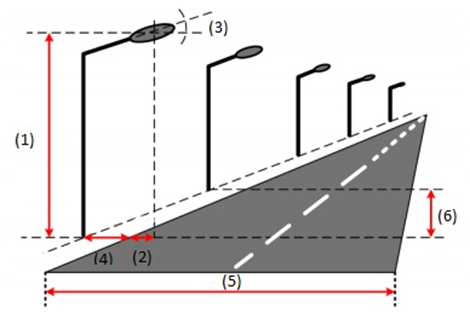 Kam:Sabiedrībai ar ierobežotu atbildību „Labiekārtošana–D”, 1. Pasažieru iela 6, Daugavpils, LV-5401, LatvijaPretendents vai piegādātāju apvienība:Adrese:Kontaktpersona, tās tālrunis, fakss un e-pasts:Datums:Pretendents vai piegādātāju apvienība Bankas rekvizīti:NosaukumsPasūtītāja nosacījumiPretendenta piedāvātie parametri(Līdz 120W)LED gaismekļa modelis un artikuls_nosaukums/modelis_Gaismekļa dizainsVienāds gaismekļu dizains, neatkarīgi no jaudasJāKrāsaSudrabpelēkā, vienāda visiem gaismekļiemFormaTaisnstūrveida ar izliegto līnijuKonstrukcijaGaismas avota tipsLED (gaismasa diodes)Gaismekļa korpusa izpildījumsMonolītas sastāvdaļas – liets alumīnijsGaismas avota/optikas pārsegs (plafons)Ķīmiski un UV izturīgs, ar samazinātu piesārņojuma pakāpi (stikls vai PC)Elektriskie parametriLED gaismekļa maksimālā patērējamā jauda (ieskaitot barošanas bloka zudumus)Līdz 120WGaismekļu barošanas bloka (balasta) lietderības koeficientsNe mazāk kā 90%Gaismekļu barošanas bloka jaudas korekcijas koeficientsNe mazāk kā 90%Strāva caur LED moduļiemNe vairāk kā 700mAIzturība pret pārspriegumu, ne sliktāk kāN/L-1,2kV; Maksimālais spriegums P/(N/L)-1,5kV uz 10msElektriskas barošanas nominālais spriegums (V)220-240Elektriskas barošanas sprieguma darba diapazons (V)200-260Elektriskas izolācijas drošības klase Ne mazāk kā II (otrā)Fotometriskie parametriGaismekļa kopējās izstarotā gaismas plūsmas (Lm) attiecība pret gaismekļa kopējo jaudu (ieskaitot barošanas bloka zudumus un optikas zudumus)Ne mazāk kā 100Lm/WGaismekļa kopējā izstarotā gaismas plūsma (ieskaitot barošanas bloka zudumus un optikas zudumus) (Lm)Ne mazāk kā 12000LmGaismas krāsas temperatūra, K4000-5000baltais diapazonsGaismas krāsas temperatūras diapazons visiem gaismekļiem, K+/- 100 KKrāsas izšķirtspējas indekss, CRINe mazāk kā 70Mehāniskie parametriGaismekļa IP aizsardzības klase (hermētisms), visiem gaismekļa nodalījumiem, Ne mazāk kā IP66Gaismekļa triecienizturības klaseNe mazāk kā IK08Gaismekļa  garantijas laiks (ražotāja garantija), vismaz 60 mēnešiApkārtējās vides temperatūras diapazons, pie kura darbojas gaismeklisNo -35 līdz +35 °CGaismekļa dzesēšanas sistēmaGaismeklis tiek dzesēts pasīvi - caur metāla radiatoruIespējams modernizēt gaismekļa LED un optikas platiJāBarošanas bloka aizsardzības pakāpeNe mazāk kā IP66Vadības sistēmas aizsardzības pakāpeNe mazāk kā IP66Gaismekļa montāžas iespējasVertikāla/sānu montāža; d= 40÷60mm, ar uzstādīšanas leņķa regulēšanas iespēju 0/5/10/15°SvarsLīdz 12kgEkspluatācijas parametriRažotāja apstiprināts kalpošanas laiks, darba stundas ne mazāk kā:60000Ražotāja garantija 5 gadi (60 mēnesi)     JāVadības iespējasGaismekļa gaismas intensitātes līmeņa regulēšanaJāGaismas intensitātes regulēšanas diapazons0%-60%Autonoma gaismekļa intensitātes regulēšanaJāGaismekļa spilgtuma samazinājuma metodeAutonoma, bez centralizēta vadības signālaGaismekļa programmas iestatījumi maiņa    Ražotāja vai pasūtītajā apmācītais       personālsPapildus prasības:Iespēja pieslēgt centralizētu vadībuJāPapildus prasības:Iespējamie centralizētas vadības veidi, izmantojot esošos kabeļus:Barošanas blokā ir iebūvēta vadības ieeja ārējam signālam 0-10V vai Pulse Width Modulation (latviski – Impulsa platuma modulācijas, turpmāk PWM) formātā vai DaliAtbilstība normatīviem (visiem gaismekļiem):  LVS EN 60598-1Jā  LVS EN 55015Jā  LVS EN 61000-3-2Jā  LVS EN 61000-3-3Jā  LVS EN 61547Jā  LVS EN 62493Jā  LVS EN 62471JāMarķējumsJābūt ES normām atbilstošam CE marķējumamZaļa iepirkuma prasības (visiem gaismekļiem)Gaismeklis sastāv no elementiem, kas ir 100% pārstrādājamiJāAtbilstība ROHS prasībāmJāAizsardzība no piesārņojuma ar gaismu, nesliktāk kā:0 kandelas gaismas izstarojums virs plaknesCitas prasības (visiem gaismekļiem)Nepieciešamības gadījumā pasūtītājs patur tiesības pieprasīt attiecīgā gaismekļa parauguParaksttiesīgās personas paraksts un zīmogs (ja tāds ir).Paraksttiesīgās personas paraksts un zīmogs (ja tāds ir).Paraksttiesīgās personas paraksts un zīmogs (ja tāds ir).Parakstītāja vārds, uzvārds un amats: _________________ ___________________Parakstītāja vārds, uzvārds un amats: _________________ ___________________Datums:_______